Meeting audio is available at the City of Willows website. This is not a live feature. Audio recordings are posted the succeeding business day following the scheduled City Council Meeting. Please visit www.cityofwillows.org for free PodBean recordings.Chair called the meeting to order at 11:00 a.m.Roll Call:Board Members Present: Lynn Soeth, Lisa Kennedy, Andrzej Kubak, Robert Griffith
Board Members Absent: Dan Gupton City Council Member Present: Larry DomenighiniStaff Present: Jody Meza Public Comment/ Written Communications: none heard/receivedConsent Agenda: Approval of minutes of the meeting held on July 23, 2020Motion:	 /Second: Lynn Soeth/Andrzej KubakMoved to approve the Minutes as presented above.
The motion passed unanimously 4/0 carried by the following voice vote:AYES: Lynn Soeth, Lisa Kennedy, Andrzej Kubak, Robert GriffithNOES:ABSENT:ABSTAIN:
Council/Staff Reports/Comments:Staff Reports/Comments:  Library Director reported on circulation and program statistics.  The State Library is paying for JobNow and VetNow service so Glenn County library card holders will have free access.  The Library continues to offer “storytime to go” kits while in library programming is unavailable due to COVID restrictions.Adjournment: The Meeting was adjourned at 11:25 a.m.Dated: December 8th, 2020_________________________________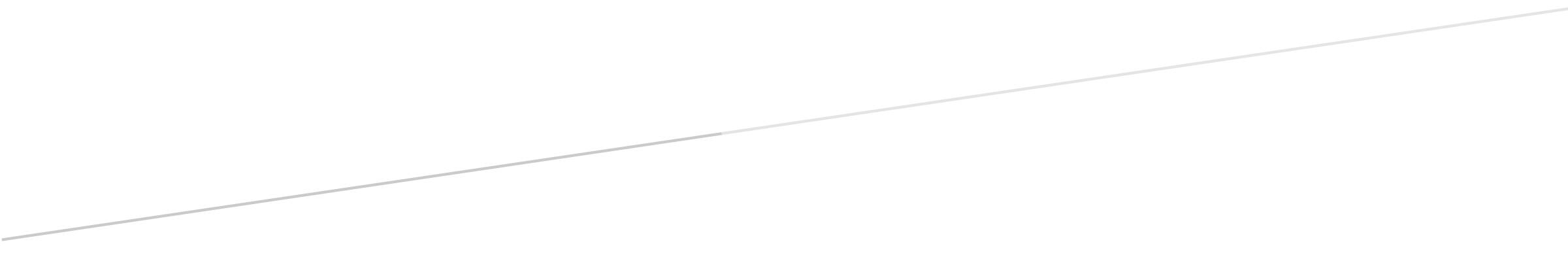 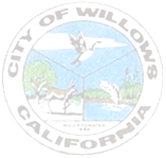 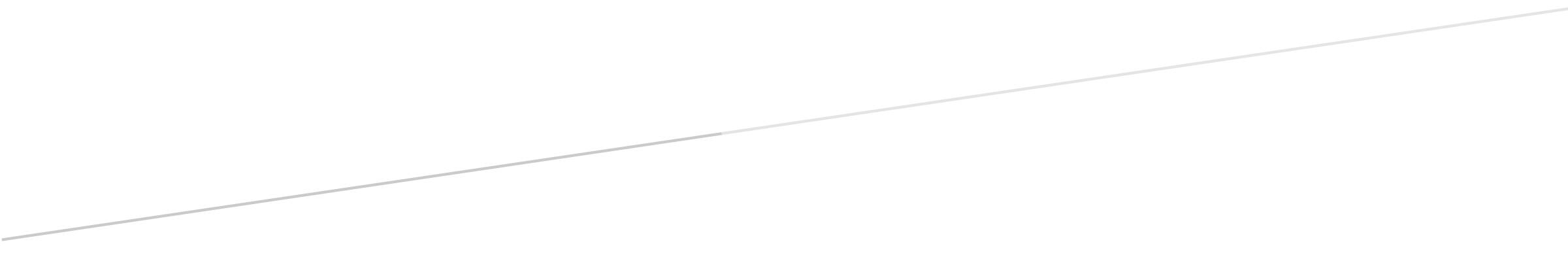 